Муниципальное Бюджетное Дошкольное Учреждение «Детский сад общеразвивающего вида №36 «Колокольчик»              г. Губкин Белгородской областит. 8 (47241) 2-33-16; e-mail: kolokolchik.36@mail.ruВНЕКЛАССНОЕ МЕРОПРИЯТИЕ ПО МУЗЫКЕ«СМОЖЕМ МЫ ВАС НАУЧИТЬ, КАК ПО УЛИЦАМ ХОДИТЬ»      Составитель: музыкальный руководитель Банченко Юлия Сергеевнаг. Губкин 2016 г.Цели:1. Воспитание у детей культуры поведения на дорогах.
2. Формирование устойчивых навыков безопасного поведения на улицах и дорогах.Задачи:1. Развитие дорожной грамотности детей.
2. Подвести дошкольников к мысли о необходимости соблюдать правила дорожного движения.
3. Совершенствовать уровень накопленных практических навыков.
4. Воспитание ответственности у детей за свое поведение.5. Развитие внимания и умения слушать команды старшего.6. Развитие Дети входят в зал под музыку из кинофильма «Берегись автомобиля», «Шум города» под речевку. Речевка:Вожатый: Раз, дваВместе: Три, четыреВожатый: Три, четыреВместе: Раз, дваВожатый: Это кто шагает вряд?Вместе: «Колокольчиков отряд!»Вместе: Сможем мы вас научитьКак по улицам ходить!В центре зала дети останавливаются и поворачиваются лицом к зрителям. Дети читают стихи:Первый ребенок (вожатый):На дороге множество правил,Кто где едет, куда как идти.Их придумали, чтоб аварийНе случалось с тобой в пути!Второй ребенок:Где улицу надо тебе перейтиО правиле помни простом:Сначала налево ты посмотри,Направо взгляни потом!	Третий ребенок:Должен знать ты с детских пор,О чем сигналит светофор,О том, что переходыПомогут пешеходу.Правила дорожныеНе так уж и сложны,Только в жизни правилаОчень всем нужны.Девочки и мальчики,Все, без исключения,Изучайте правилаДорожного движения!Вожатый объявляет песню:Дети поют песню «Светофор», слова З. Ильиной,  музыка А. Султановой	Дети подходят к светофору и выстраиваются (как на фото) рассказывают стихи и показывают каждый свой цвет на макете светофора, перед ними лежит мобильные пешеходная дорожка и стоит дорожный знак «Пешеходный переход»:Первый ребенок:Перейти через дорогуВам на улицах всегдаИ подскажут и помогутГоворящие цвета!Второй ребенок:Если цвет зажегся красныйЗначит, двигаться опасно!Третий ребенок:Желтый свет – предупрежденьеЖди сигнала для движенья!Четвертый ребенок:Свет зеленый говорит:«Пешеходам путь открыт!»	Дети шагаю к «пешеходному переходу» и продолжают агитацию:Первый ребенок:Переход через дорогу
Мы с тобой всегда найдём:
Полосатая дорожка
Нарисована на нём.
Рядом знак дорожный ставят:
«Пешеходный переход»,
Здесь дорогу переходит
Весь сознательный народ.Второй ребенок:Если видишь, что немного 
Разрисована дорога 
Полосами в белый цвет. 
Словно крашеный паркет. 
Значит, нас всегда здесь ждёт 
Пешеходный переход. 
И теперь все дружно, вместе. 
Переходим в этом месте. 
Стой, машина, подожди. 
Пешеходов пропусти!Третий ребенок:Способ безопасный самыйПерейти дорогу с мамой.
Уж она не подведет,
Нас за ручку доведет.
Но гораздо будет лучше,
Если нас она научит,
Как без бед и по уму
Сделать это самому.
Четвертый ребенок:Мы сегодня пешеходы,Завтра мы – водители.Будем, дети, осторожны,Будем супербдительны.Хорошо бы в головахПровести коррекциюИ оставить без работыГосавтоинспекцию.	В заключении дети делают 2 шага к зрителям и поочередно подводят итог:Первый ребенок:На дорогах трудностей так много,Второй ребенок:Но их бояться нет у нас причин.Третий ребенок:Потому что правила движенья.Четвертый ребенок:Есть у пешеходов и машин.ВМЕСТЕ:И чтоб у всех было хорошее настроениеСоблюдайте, дети, правила движения!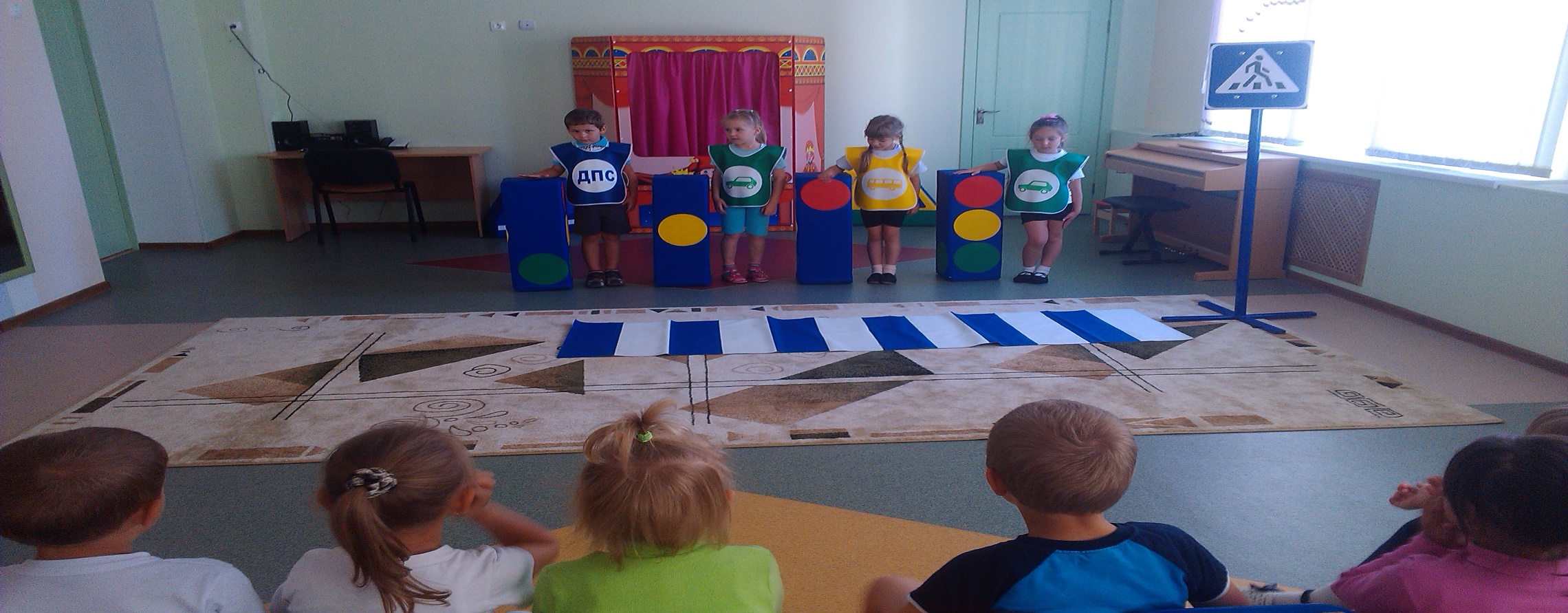 